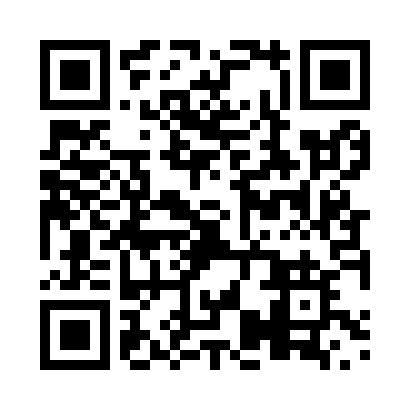 Prayer times for Big Stone, Alberta, CanadaMon 1 Apr 2024 - Tue 30 Apr 2024High Latitude Method: Angle Based RulePrayer Calculation Method: Islamic Society of North AmericaAsar Calculation Method: HanafiPrayer times provided by https://www.salahtimes.comDateDayFajrSunriseDhuhrAsrMaghribIsha1Mon5:236:591:285:567:599:352Tue5:216:571:285:578:019:373Wed5:186:541:285:598:029:394Thu5:156:521:286:008:049:415Fri5:136:501:276:018:069:436Sat5:106:481:276:028:079:457Sun5:076:451:276:038:099:478Mon5:056:431:266:048:119:509Tue5:026:411:266:068:129:5210Wed4:596:391:266:078:149:5411Thu4:566:371:266:088:159:5612Fri4:546:351:256:098:179:5813Sat4:516:321:256:108:1910:0114Sun4:486:301:256:118:2010:0315Mon4:466:281:256:128:2210:0516Tue4:436:261:246:138:2410:0717Wed4:406:241:246:148:2510:1018Thu4:376:221:246:168:2710:1219Fri4:346:201:246:178:2910:1420Sat4:326:181:246:188:3010:1721Sun4:296:161:236:198:3210:1922Mon4:266:141:236:208:3410:2223Tue4:236:121:236:218:3510:2424Wed4:216:101:236:228:3710:2625Thu4:186:081:236:238:3910:2926Fri4:156:061:226:248:4010:3127Sat4:126:041:226:258:4210:3428Sun4:096:021:226:268:4310:3729Mon4:066:001:226:278:4510:3930Tue4:045:581:226:288:4710:42